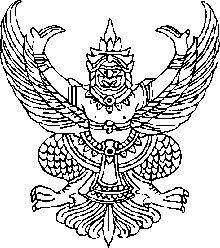 ประกาศองค์การบริหารส่วนตำบลหนองไม้ไผ่เรื่อง  สรุปผลการจัดซื้อจัดจ้าง ประจำปี เดือนเมษายน 2559************************		ตามประกาศของคณะกรรมการข้อมูลข่าวสารของราชการ กำหนดให้ข้อมูลข่าวสารเกี่ยวกับผลการจัดซื้อจัดจ้างของหน่วยงานของรัฐเป็นข้อมูลข่าวสารที่ต้องจัดไว้ให้ประชาชนตรวจดูได้ตามมาตราประกาศองค์การบริหารส่วนตำบลหนองไม้ไผ่ เรื่อง การจัดทำแผนปฏิบัติการจัดซื้อจัดจ้าง ตามข้อบัญญัติงบประมาณประจำปี พ.ศ. 2559  ตามประกาศคณะกรรมการตรวจเงินแผ่นดิน เรื่องการจัดทำแผนปฎิบัติการจัดซื้อจัดจ้าง พ.ศ. 2546  เพื่อให้การบริหารงบประมาณและการตรวจสอบการบริหารงบประมาณของหน่วยรับตรวจเป็นไปด้วยความเหมาะสมและเกิดประสิทธิภาพสูงสุด รวมทั้งเพื่อให้เกิดการปฎิบัติตามกฎหมาย ระเบียบและข้อบังคับที่เกี่ยวข้องกับการจัดซื้อจัดจ้าง อันเป็นการเสริมสร้างประสิทธิภาพของการดำเนินงาน ตามวัตถุประสงค์ของมาตรฐานการควบคุมภายในที่คณะกรรมการตรวจเงินแผ่นดินกำหนด  องค์การบริหารส่วนตำบลหนองไม้ไผ่  ได้จัดทำแผนปฏิบัติการจัดซื้อจัดจ้าง เสร็จเรียบร้อยแล้ว ทั้งนี้  มีผลตั้งแต่วันที่ 1  ตุลาคม  2558  เป็นต้นไป		จึงประกาศมาให้ทราบโดยทั่วกัน		ประกาศ  ณ  วันที่  1  เดือน  ตุลาคม  พ.ศ.  2558						(ลงชื่อ)     อานนท์  หาญสูงเนิน							(นายอานนท์  หาญสูงเนิน)						นายกองค์การบริหารส่วนตำบลหนองไม้ไผ่